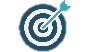 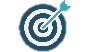 OBJETIV OBJETIVODebe iniciar con verbo infinitivo. Ser concreto, claro y definir el fin o la meta que se pretende lograr.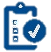 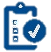 ALCANCEDebe expresar la aplicabilidad del documento basado en la actividad con que inicia y la actividad con la que termina y a quien aplica el desarrollo del mismo. ALCANCE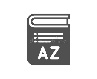 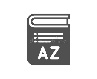 GLOSARIOIncluir el listado de términos con su definición que apoyan la comprensión del documento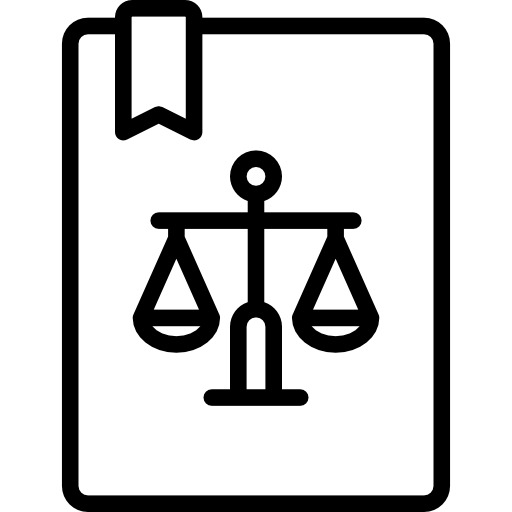 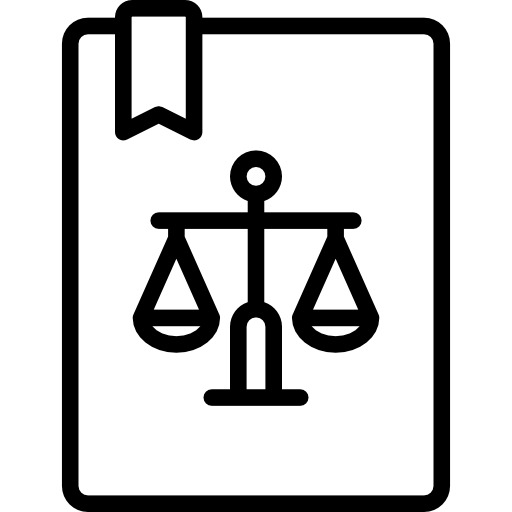 NORMATIVIDADReferenciar los requisitos normativos aplicables al documento y al desarrollo del mismo. (Leyes, Decretos, Resoluciones, acuerdos, etc).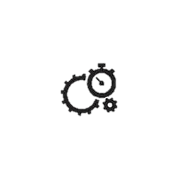 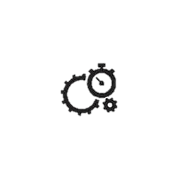 DESCRIPCIÓNDescribir las actividades propias del documento. El manual es documento guía que ayuda a entender el funcionamiento de las acciones a seguir y los objetivos a conseguir. Es un documento marco que da a conocer el compromiso de la Entidad con un tema específico, brindando instrucciones y lineamientos que se consideren necesarios para mejorar el desempeño de sus tareas (Ej: Manual de Contratación, Manual de inducción, Manual de Reversiones)CONTROL DE CAMBIOSCONTROL DE CAMBIOSCONTROL DE CAMBIOSCONTROL DE CAMBIOSCONTROL DE CAMBIOSCONTROL DE CAMBIOSVERSIÓNFECHAFECHADESCRIPCIÓN DEL CAMBIODESCRIPCIÓN DEL CAMBIODESCRIPCIÓN DEL CAMBIOAPROBACIÓNAPROBACIÓNAPROBACIÓNAPROBACIÓNAPROBACIÓNAPROBACIÓNNombreNombreCargoAprobaciónElaboradoElaboradoDocumento aprobado mediante Radicado No. _________________RevisadoRevisadoDocumento aprobado mediante Radicado No. _________________AprobadoAprobadoDocumento aprobado mediante Radicado No. _________________Vo.Bo. SGCVo.Bo. SGCDocumento aprobado mediante Radicado No. _________________